Seminar on the Hague System for the International Registration of Industrial Designs:  The Expansion Continuesorganized by the World Intellectual Property Organization (WIPO)Geneva, March 30, 2017PROVISIONAL PROGRAMprepared by the Secretariat8.30 – 9.00 	Registration9.00 – 9.15 	OPENING	Welcome address by:Mr. Yves Closet, Head, Information and Promotion Section, The Hague Registry, Brands and Designs Sector9.15 – 9.45		Introduction to the Hague System for the International Registration of Industrial Designs What Are the Advantages of the Hague System? The Hague Agreement:  A System in Full Expansion Speaker: 	Mr. Yves Closet 9.45 – 10.00 	Statement from the Federal Service for Intellectual Property (ROSPATENT) Regarding the Future Accession of the Russian Federation to the Hague System	Speaker: 	Ms. Natalia Iakovleva, Senior Specialist, Legal Protection			of Means of Individualization Division, Federal Institute of Intellectual Property (FIPS), Moscow10.00 – 10.15	Coffee Break10.15 – 11.45	Feedback from the Intellectual Property Offices of Japan, the Republic of Korea and the United States of America After Some Two Years of MembershipSpeakers: 	Mr. Song Kijoong, Deputy Director, Korean Intellectual Property Office (KIPO), Daejeon	Mr. Daisuke Kubota, Director, Design Registration System Planning Office, Japan Patent Office (JPO), TokyoMr. David Gerk, Attorney-Advisor, Office of Policy and International Affairs, United States Patent and Trademark Office (USPTO), Department of Commerce, Alexandria, Virginia11.45 – 12.00 	Questions 12.00 – 14.00 	Lunch Break 14.00 – 15.00 	From Filing to Expiring:  The Lifecycle of a Registration	The Filing of an International Application and its Examination (step 1)	Administration of an International Registration (step 2) 	E-Tools:  Ongoing Developments Speakers:		Mr. Jean-François Ouellette, Associate Business Analyst, Operations Service 	Ms. Kateryna Gabriele, Examiner, Operations Service15.00 – 15.15	Coffee Break15.15 – 17.00	The Hague System:  Practical Experience from a Practioners’ Point of View 	Moderator:  	Mr. Yves Closet	Speakers: 	Mr. Hubert Doléac, Attorney-at-Law, Troller Hitz Troller, Bern		Mr. Bernard Volken, Attorney-at-Law, Fuhrer Marbach and Partner, Bern17.00	CLOSING[End of document]EE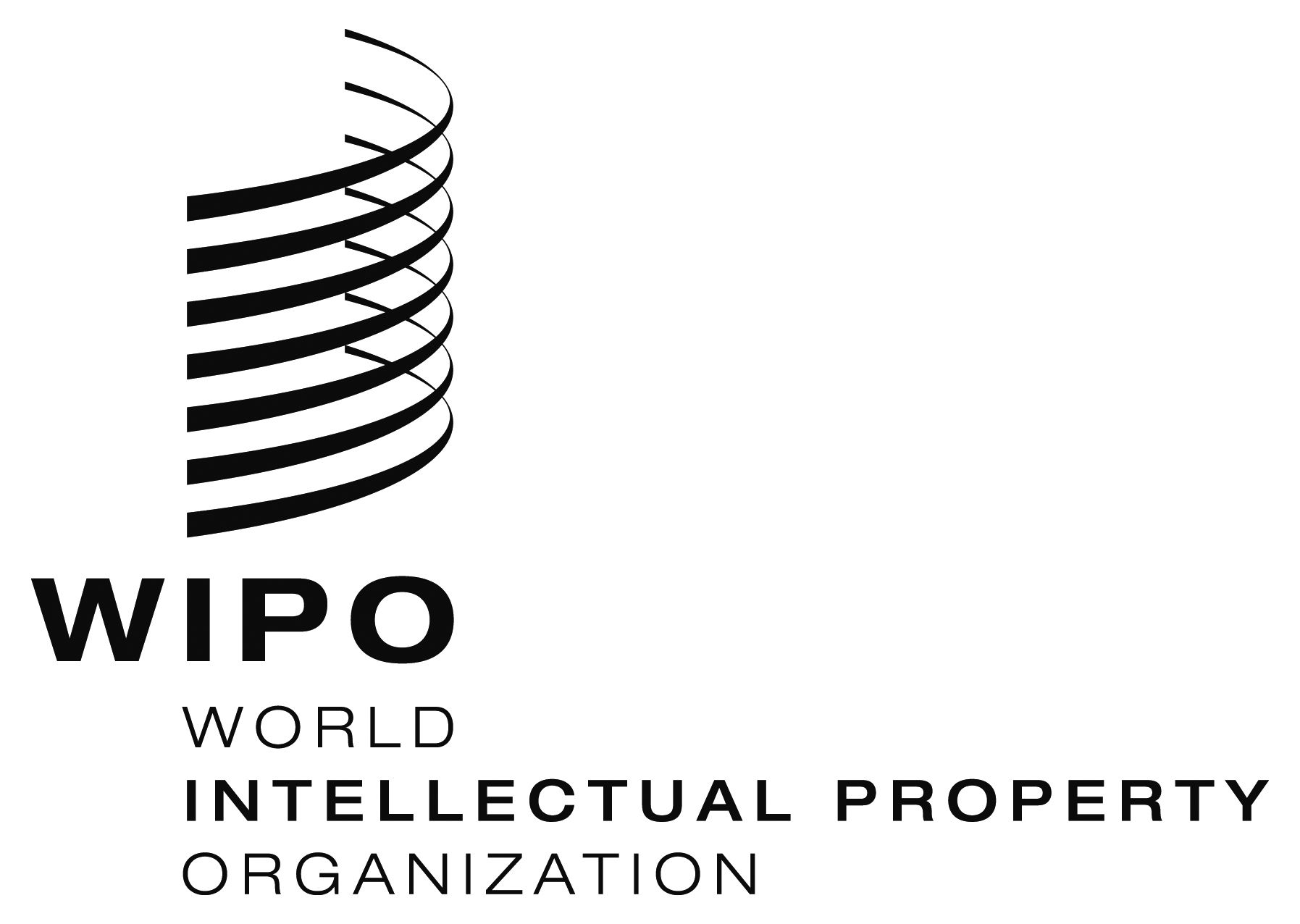 seminarseminar  WIPO/HS1/17/INF/2 PROV.3   WIPO/HS1/17/INF/2 PROV.3 ORIGINAL: ENGLISHORIGINAL: ENGLISHDATE: MARCH 28, 2017DATE: MARCH 28, 2017